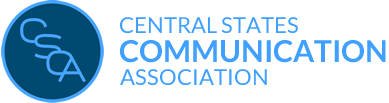 2019 Interpersonal and Family Communication Interest Group – Omaha, NE List of Paper and Discussion PanelsThursday, 4/4Thursday, 4/4Thursday, 4/4Thursday, 4/4Thursday, 4/4Thursday, 4/4TimeTitleTypeRoomLocation8:00 AM - 9:15 AM Building Bridges with Others Through Narratives Interpersonal and Family Communication Interest Group Paper Panel Dakota Doubletree Hilton Omaha 9:30 AM - 10:45 AM Dialoguing Digitally about Death: The Role of Social Media in the Grieving Process Communication & Technology Interest Group Interpersonal and Family Communication Interest Group Discussion Panel Dakota Doubletree Hilton Omaha 11:00 AM - 12:15 PM Dialoguing about the Need to Socially Support Stigmatized Others Interpersonal and Family Communication Interest Group Paper Panel Dakota Doubletree Hilton Omaha 12:30 PM - 1:45 PM "Will you love me, even with my dark side?" The Helpful AND Hurtful Aspects of Intimate Partner Computer-Mediated Communication Communication & Technology Interest Group Interpersonal and Family Communication Interest Group Paper Panel Dakota Doubletree Hilton Omaha 2:00 PM - 3:15 PM Behind the curtain: Creating dialogue in and about the academic publishing process (Top Panel) Interpersonal and Family Communication Interest Group Organizational and Professional Communication Interest Group Discussion Panel Nebraska  Doubletree Hilton Omaha 2:00 PM - 3:15 PM “When theories change, what do we do with their past?” Communication Theory Interest Group CSCA First Vice President Interpersonal and Family Communication Interest Group Discussion Panel Kansas  Doubletree Hilton Omaha 3:30 PM - 4:45 PM Dialogue Connected to Interpersonal and Family Transitions Interpersonal and Family Communication Interest Group Paper Session Dakota Doubletree Hilton Omaha Friday, 4/5Friday, 4/5Friday, 4/5Friday, 4/5Friday, 4/5Friday, 4/5TimeTitleTypeRoomLocation9:30 AM - 10:45 AM Going Behind Closed Doors: Making Family Research into Student Accessible Case Studies Communication Education Interest Group Instructional Resources Interest Group Interpersonal and Family Communication Interest Group Discussion Panel Dakota Doubletree Hilton Omaha 11:00 AM - 12:15 PM Dialogue and Unpacking New, Developing, and/or Differing Family Identities Interpersonal and Family Communication Interest Group Paper Session Dakota Doubletree Hilton Omaha 3:00 PM - 4:15 PM Promoting a Dialogue with Interdisciplinary Interpersonal and Family Research Communities Interpersonal and Family Communication Interest Group Discussion Panel Dakota Doubletree Hilton Omaha 4:30 PM - 5:45 PM Mothers & Fathers Intersections of Identity and Work-Life Negotiations Interpersonal and Family Communication Interest Group Organizational and Professional Communication Interest Group Paper Panel Dakota Doubletree Hilton Omaha Saturday, 4/6Saturday, 4/6Saturday, 4/6Saturday, 4/6Saturday, 4/6Saturday, 4/6TimeTitleTypeRoomLocation8:00 AM - 9:15 AM Learning from Others’ Mistakes: Engaging Academic Dialogue on Failures CSCA First Vice President Interpersonal and Family Communication Interest Group Discussion Panel Dakota Doubletree Hilton Omaha 9:30 AM - 10:45 AM Dialogue Surrounding Personal, Interpersonal, and Family Health Health Communication Interest Group Interpersonal and Family Communication Interest Group Paper Session Dakota Doubletree Hilton Omaha 11:00 AM - 12:15 PM Dialogue Surrounding Mental Health and Abuse in Interpersonal and Family Contexts Interpersonal and Family Communication Interest Group Paper Session Dakota Doubletree Hilton Omaha 12:30 PM - 1:45 PM Interpersonal and Family Communication Interest Group: Top Papers Interpersonal and Family Communication Interest Group Paper Session Dakota Doubletree Hilton Omaha 2:00 PM - 3:15 PM Interpersonal and Family Communication Interest Group: Business Meeting Interpersonal and Family Communication Interest Group Discussion Panel Dakota Doubletree Hilton Omaha 